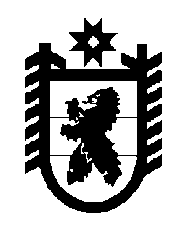 Российская Федерация Республика Карелия    УКАЗГЛАВЫ РЕСПУБЛИКИ КАРЕЛИЯО Мануйлове Г.Н.	В соответствии с пунктом 10 статьи 51 Конституции Республики Карелия освободить от замещаемой должности гражданской службы и уволить с гражданской службы 10 марта 2015 года Мануйлова Григория Николаевича, Министра сельского, рыбного и охотничьего хозяйства Республики Карелия, по собственной инициативе, пункт 3 части 1                статьи 33 Федерального закона от 27 июля 2004 года № 79-ФЗ                               «О государственной гражданской службе Российской Федерации».            Глава Республики  Карелия                                                               А.П. Худилайненг. Петрозаводск10 марта 2015 года№ 16